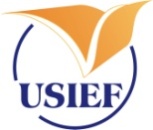 UNITED STATES-INDIA EDUCATIONAL FOUNDATIONFulbright House, 12 Hailey Road, New Delhi 110 0012024-2025 Fulbright-Kalam Climate Fellowships for Academic and Professional Excellence LETTER OF SUPPORT FROM HOME INSTITUTIONInstructions to the applicant: At the time of submitting the application, if employed, you should obtain a letter of support from your home institution for your Fulbright-Kalam application. Please obtain the endorsement from the appropriate administrative authority (e.g., Vice-Chancellor/Registrar/Principal/Director) and not the immediate supervisor or head of the department.  You must submit a copy of your proposal and resume to your employer along with this form. Please request the employer to return the signed letter of support to you so that you can scan and upload it on the Letter of Support from your Home Institution of your online application as per the instructions (see FK-APE Applicant Instructions). The employer also has the option of sending this form directly to the Senior Program Officer-Indian Program, United States-India Educational Foundation, 12 Hailey Road, New Delhi at ape-climate@usief.org.in to reach no later than July 17, 2023. Note to the employer:  Please review the application and indicate if you support it. Your opinion about the usefulness of the fellowship to the institution as well as to the applicant on his/her return from the U.S. is invited. Also specify whether the applicant will receive leave for the fellowship period, if selected. Please return this form to the applicant. Or please send this form directly to the Senior Program Officer-Indian Program, United States-India Educational Foundation, 12 Hailey Road, New Delhi at ape-climate@usief.org.in to reach no later than July 17, 2023.  Employer’s Comments: 											       Employer's Signature:Name of Applicant        Position	     Department       Institution	     City       Date:Name:Official Seal:Designation: